ЦИКЛОВА КОМІСІЯ АКУШЕРСЬКО-ПЕДІАТРИЧНИХ ДИСЦИПЛІНЦиклова комісія акушерсько-педіатричних дисциплін забезпечує освітній процес за освітньо-професійними програмами на рівні фахового молодшого бакалавра за спеціальністю 223 Медсестринство: «Лікувальна справа», «Сестринська справа», «Акушерська справа».Основні напрямки роботи циклової комісіїВдосконалення навчально-методичного забезпечення ОПП та наукової роботи циклової комісії шляхом:оновлення КМЗ ОК з кожної ОПП;забезпечення якості освітньої діяльності;створення викладачами навчальних посібників, практикумів, збірників ситуаційних задач та тестових завдань тощо;заохочення здобувачів освіти до написання науково-дослідних робіт та участі в діяльності СНГ з апробацією результатів досліджень на конференціях та розміщенням статей в журналі «Магістр медсестринства»;впровадження в освітній процес інноваційних методів навчання;підвищення професійної взаємодопомоги викладачів у науковій та педагогічній діяльності;покращення профорієнтаційної роботи викладачами циклової комісії.Основним завданням діяльності циклової комісії є підготовка професійнокомпетентних, високоінтелектуальних фахівців за освітньо-професійним ступенем фахового молодшого бакалавра.На цикловій комісії діють 2 студентські наукові гуртки:Студентський науковий гурток «Актуальні питання діагностики, лікування та профілактики захворювань у дітей» (керівник Чекурда Г.В.)Студентський науковий гурток «Дослідження актуальних питань та проблем акушерства та гінекології» (керівник Лаговська Г.І.)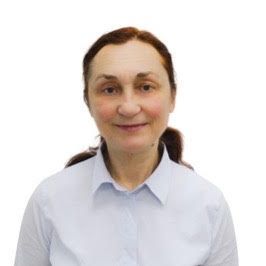 Чекурда Галина Василівна – голова циклової комісії акушерсько-педіатричних дисциплін, викладач вищої категорії, викладач – методист. Освітні компоненти викладання:ПедіатріяНевідкладні стани в педіатріїМедсестринство в педіатрії E-mail:galyna.chekurda@gmail.com 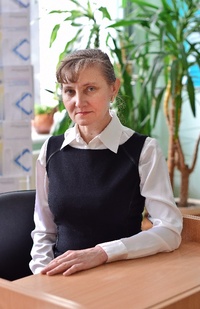 Лаговська Галина Іванівна – завідувач відділеня «Лікувально-акушерська справа», викладач акушерства та гінекології вищої категорії, викладач – методист.Освітні компоненти викладання:АкушерствоГінекологія з репродуктивним здоров’ям та плануванням сім’їE-mail: lagovskagalina@gmail.com 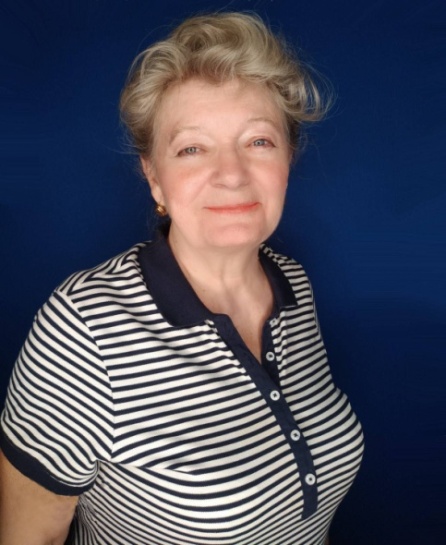 Козирацька Людмила Миколаївна – викладач акушерства та гінекології  вищої категорії, викладач – методист. Освітні компоненти викладання:АкушерствоРепродуктивне здоров’я та планування сім’їГінекологія і репродуктивне здоров’я та планування сім’їНМД при акушерстві та гінекології на до госпітальному етапіНевідкладні стани в акушерстві та гінекологіїE-mail: ludmila.kozir@gmail.com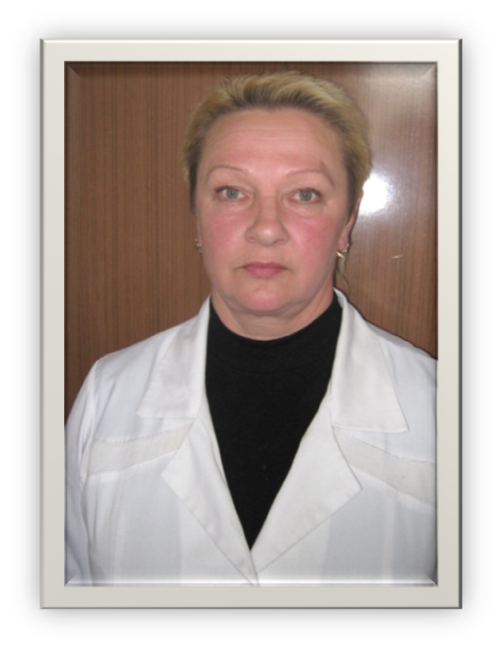 Кравчук Світлана Марківна – викладач педіатричних дисциплін, викладач вищої категорії.Освітні компоненти викладання:ПедіатріяНевідкладні стани в педіатріїМедсестринство в педіатрії E-mail: svitlanak257@gmail.com 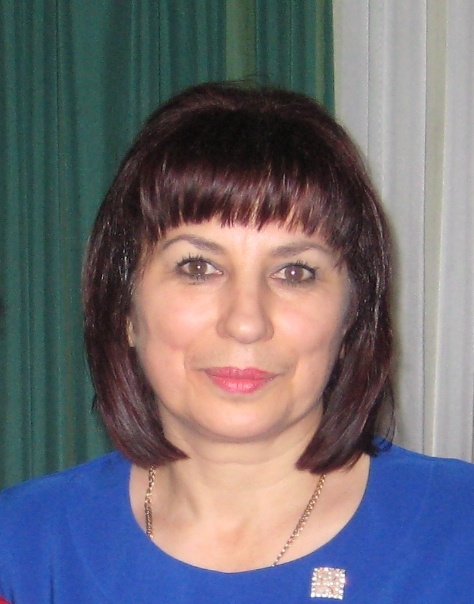 Яворська Тетяна Іванівна - викладач акушерства та гінекології, викладач першої категорії.Освітні компоненти викладання:1. Медсестринство в акушерстві і гінекології2. Медсестринство в акушерстві3. Медсестринство в гінекологіїE-mail: yavorskaya1967@ukr.net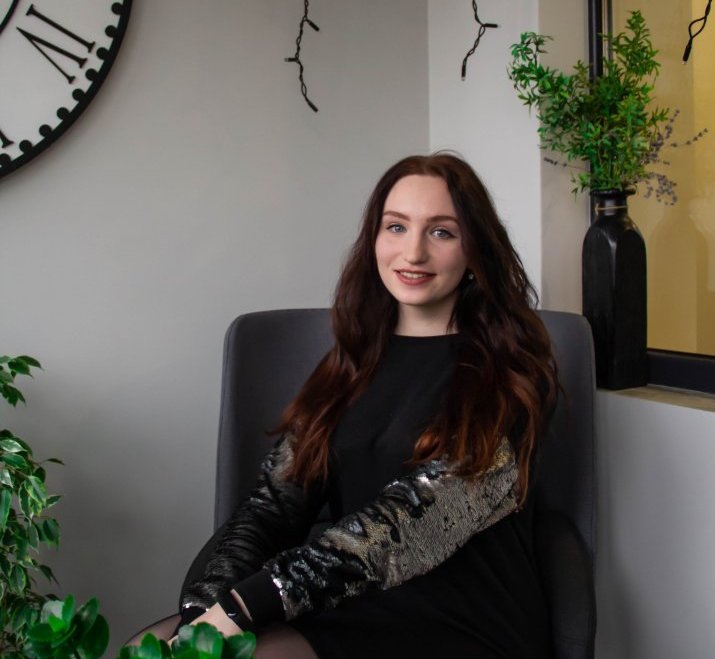 Васьковська Олена Леонідівна - викладач сестринських дисциплін, кваліфікаційна категорія «спеціаліст», лаборант кафедри природничих та соціально - гуманітарних дисциплін.Освітні компоненти викладання:1. Медсестринство в педіатріїE-mail: eg15111996@gmail.com 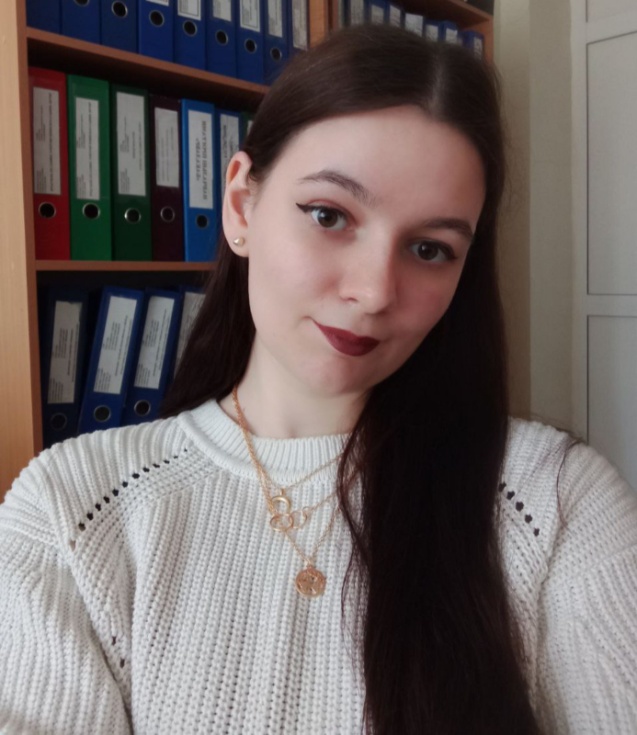 Рирак Валерія Валеріївна - викладач сестринських дисциплін, кваліфікаційна  категорія «спеціаліст», лаборант кафедри «Сестринська справа».                          Освітні компоненти викладання:1. Медсестринство в педіатріїE-mail: lerarirak@gmail.com 